Об отмене выдвижения кандидата в депутаты Республики Алтай седьмого созыва по одномандатному избирательному округу №5Толегенова  Серикжана Аскеровича Руководствуясь пунктом 30 статьи 38 Федерального закона от 12 июня 2002 г. № 67-ФЗ «Об основных гарантиях избирательных прав и права на участие в референдуме граждан Российской Федерации», рассмотрев представленное кандидатом в депутаты Республики Алтай седьмого созыва по одномандатному избирательному округу №5 Толегенова  Серикжана Аскеровича заявление об отмене своего выдвижения, Горно-Алтайская городская окружная избирательная комиссияРЕШИЛА:1. Отменить выдвижение кандидата в депутаты Республики Алтай седьмого созыва по одномандатному избирательному округу №5 Толегенова  Серикжана Аскеровича 2. Прекратить проверку сведений, представленных кандидатом при выдвижении.3. Опубликовать настоящее решение в газете «Вестник Горно-Алтайска».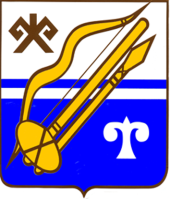 ГОРНО-АЛТАЙСКАЯ ГОРОДСКАЯ  ОКРУЖНАЯ ИЗБИРАТЕЛЬНАЯ КОМИССИЯГОРНО-АЛТАЙСКАЯ ГОРОДСКАЯ  ОКРУЖНАЯ ИЗБИРАТЕЛЬНАЯ КОМИССИЯГОРНО-АЛТАЙСКАЯ ГОРОДСКАЯ  ОКРУЖНАЯ ИЗБИРАТЕЛЬНАЯ КОМИССИЯГОРНО-АЛТАЙСКАЯ ГОРОДСКАЯ  ОКРУЖНАЯ ИЗБИРАТЕЛЬНАЯ КОМИССИЯРЕШЕНИЕ28 июня 2019 г.                    №                    №                    №                    №1/1г. Горно-Алтайскг. Горно-Алтайскг. Горно-АлтайскПредседатель Горно-Алтайской городской окружной  избирательной комиссии №5И.В. ЛобановаСекретарь Горно-Алтайской городской окружной  избирательной комиссии №5М.В.Смышляева